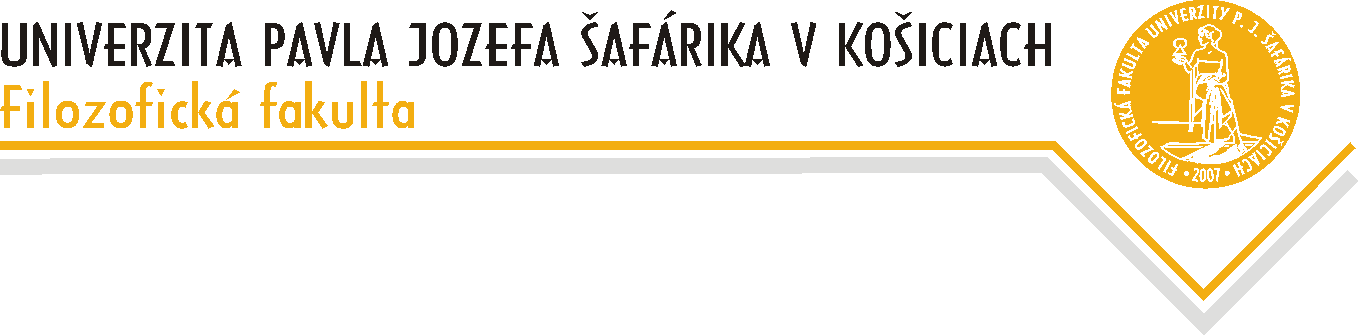 HABILITAČNÝ SPISPROSÍM, V CELOM DOKUMENTE NEČÍSLOVAŤ STRANY. ĎAKUJEM.Košice rok	meno a priezvisko s titulmiMeno a priezvisko uchádzača s titulmi, pracovisko, adresa pracoviska,telefonický a mailový kontakt         Vážená pani	prof. Mgr. Renáta Panocová, PhD.	predsedníčka Vedeckej rady FF UPJŠ	Šrobárova 2	040 59 KošiceV Košiciach 1. 1. 2022VECŽiadosť o  udelenie vedecko-pedagogického titulu docentVážená pani predsedníčka vedeckej rady,v súlade s §1, ods. 1 vyhlášky MŠVVaŠ SR č. 246/2019 Z. z. o postupe získavania vedecko-pedagogických titulov a umelecko-pedagogických titulov docent a profesor a v súlade s rozhodnutím rektora č. 2/2021, ktorým sa určujú kritériá na získanie vedecko-pedagogických titulov a umelecko-pedagogických titulov docent a profesor na Univerzite Pavla Jozefa Šafárika v Košiciach, dovoľujem si Vás požiadať o  udelenie vedecko-pedagogického titulu „docent“ v odbore habilitačného konania a inauguračného konania  uviesť názov odboru.S pozdravommeno a priezvisko s titulmi a podpis uchádzačaSúhlas dotknutej osobyv súlade s  Nariadením Európskeho parlamentu a Rady EÚ č. 2016/679 z 27. apríla 2016 o ochrane fyzických osôb pri spracúvaní osobných údajov a o voľnom pohybe takýchto údajov, ktorým sa zrušuje smernica č. 95/46/ES (všeobecné nariadenie o ochrane údajov ) (ďalej len „GDPR“),podpísaný (á)	……………………………………………………………….,(titul, meno, priezvisko)narodený (á)		………………………………………………………………, bytom			………………………………………………………………,pracovisko		……………………………………………………………….ako dotknutá osoba udeľujem týmto Univerzite Pavla Jozefa Šafárika v Košiciach, so sídlom Šrobárova 2, 041 80 Košice (ďalej len „prevádzkovateľ“), v súlade s čl. 7 GDPR súhlas so spracúvaním mojich osobných údajov pre potreby spojené s habilitačným konaním v rozsahu údajov uvedených v žiadosti a jej  prílohách. Tento súhlas platí počas trvania habilitačného konania, ako aj počas následnej archivácie predložených dokumentov.Tento súhlas je možné kedykoľvek odvolať zaslaním písomného odvolania súhlasu prevádzkovateľovi a odvolanie súhlasu nemá vplyv na zákonnosť spracúvania osobných údajov založeného na súhlase pred jeho odvolaním. Ako dotknutá osoba potvrdzujem, že som bol/a informovaný/á o svojich právach v zmysle aplikovateľnej právnej úpravy. Oznámenie informácií dotknutej osobe o spracúvaní osobných údajov v súlade s čl. 13 GDPR tvorí neoddeliteľnú prílohu tohto udelenia súhlasu.Zároveň vyhlasujem, že poskytnuté osobné údaje sú pravdivé a boli poskytnuté slobodne.V …………………. dňa ……………                       .....................................................................       									podpisInformačná povinnosť podľa čl. 13 Nariadenia Európskeho parlamentu a Rady EÚ č. 2016/679 z 27. apríla 2016 o ochrane fyzických osôb pri spracúvaní osobných údajov a o voľnom pohybe takýchto údajov, ktorým sa zrušuje smernica č. 95/46/ES (všeobecné nariadenie o ochrane údajov) (ďalej len „GDPR“)Prevádzkovateľ: Univerzita Pavla Jozefa Šafárika v Košiciach, Šrobárova 2, 041 80 Košice, IČO: 00397768Zodpovedná osoba:Mgr. Gabriela Ciberejová, e-mail: zodpovedna-osoba@upjs.sk Účel spracúvania osobných údajov: vymenúvacie konanie Právny základ spracúvania osobných údajov: súhlas dotknutej osobyOsobné údaje spracúvajú len oprávnené osoby, ktoré boli náležitým spôsobom poučené. Príjemcovia osobných údajov: Ministerstvo školstva, vedy, výskumu a športu Slovenskej republiky, webové sídlo UPJŠ.Prevádzkovateľ nezamýšľa preniesť spracúvané osobné údaje do tretej krajiny alebo medzinárodnej organizácii.Doba uchovávania: UPJŠ archivuje a uchováva osobné údaje v lehote stanovenej platnými právnymi predpismi a registratúrnym poriadkom a registratúrnym plánom UPJŠ . Na UPJŠ neexistuje automatizované rozhodovanie vrátane profilovania uvedené v čl. 22  ods. 1 až 4 GDPR. Dotknutá osoba má právo na základe písomnej žiadosti od prevádzkovateľa:a)	požadovať prístup k jej osobným údajom;b)	požadovať opravu, vymazanie alebo obmedzenie spracúvania jej osobných údajov;c)	namietať spracúvanie osobných údajov;d)	na prenosnosť svojich osobných údajov;e)	kedykoľvek svoj súhlas so spracúvaním osobných údajov odvolať, ak sa osobné údaje spracúvajú na tomto právnom základe;f)	právo podať sťažnosť dozornému orgánu t. j. Úradu na ochranu osobných údajov Slovenskej republiky.Uvedené práva dotknutej osoby sú bližšie špecifikované v článkoch 15 až 21 GDPR. https://www.upjs.sk/verejnost-media/informacie-pre-verejnost/ochrana-osobnych-udajov/Profesijný životopisV Košiciach dátum					meno a priezvisko s titulmiÚradne overená kópia dokladu o VŠ vzdelaní 2. stupňaZ technických príčin prosím len o priloženie kópie dokladu o VŠ vzdelaní 2. stupňa. Úradne overená kópia dokladu o VŠ vzdelaní 3. stupňaZ technických príčin prosím len o priloženie kópie dokladu o VŠ vzdelaní 3. stupňa. Ak ide o habilitačné konanie v klinickom odbore:potvrdenie o atestácii vyššieho stupňa, resp. ukončenom špecializačnom štúdiu v odbore potvrdenie o absolvovaní praxe v odbore, ku ktorému je priradený odbor habilitačného konania a inauguračného konania,, v ktorom sa habilitačné konanie uskutočňuje (požaduje sa najmenej 5-ročná prax k dátumu podania žiadosti)Potvrdenie o vykonávaní pedagogickej činnosti v predmetoch z odboru, ku ktorému je priradený odbor habilitačného konania a inauguračného konania, v ktorom sa má uchádzačovi udeliť titul docent; potvrdenie má obsahovať informáciu o rozsahu a dĺžke pracovného pomeru s vysokou školou (svojím podpisom ho potvrdzuje zodpovedná osoba – príslušný prodekan, resp. vedúci úseku ľudských zdrojov)Text (Times New Roman, 12)Prehľad pedagogickej činnosti na vysokej škole a prehľad dosiahnutých výsledkov v tejto činnosti (ust. § 75 ods. 6 zákona). Uchádzač uvedie svoj podiel na vedení prednášok, seminárov, cvičení (rozsah odučených hodín v absolútnom počte alebo vo forme semestrohodín), na vedení bakalárskych, diplomových, rigoróznych, dizertačných a študentských vedeckých prác, dokladuje oponovanie záverečných prác, účasť v skúšobných komisiách a pod.). Dokument svojím podpisom potvrdzuje príslušný prodekan.Text (Times New Roman, 12)Zoznam pôvodných publikovaných vedeckých prác, odborných prác a umeleckých prác, učebníc a učebných textov do 31. 1. 2022 podľa vyhlášky Ministerstva školstva, vedy výskumu a športu Slovenskej republiky č. 456/2012 Z. z. o centrálnom registri evidencie publikačnej činnosti a centrálnom registri evidencie umeleckej činnosti a od 1. 2. 2022 podľa  vyhlášky Ministerstva školstva, vedy, výskumu a športu Slovenskej republiky č. 397/2020 Z. z. o centrálnom registri evidencie publikačnej činnosti a centrálnom registri evidencie  umeleckej činnosti. Tento prehľad sa dokladuje formou výpisu z akademickej knižnice overeného jej zodpovedným zamestnancom s uvedeným dátumom zostavenia výpisu. V prípade zamestnancov Univerzity Pavla Jozefa Šafárika v Košiciach ide o výpis z Univerzitnej knižnice UPJŠ overený jej zodpovedným zamestnancom. V prípade vysokých škôl, ktoré sú prispievateľmi do Centrálneho registra evidencie publikačnej činnosti, ide o výpis z príslušnej akademickej knižnice overený prodekanom, v ktorého kompetencii je vedeckovýskumná činnosť fakulty, alebo dekanom príslušnej fakulty vysokej školy. V prípade ostatných uchádzačov, ktorých publikačná činnosť je evidovaná na základe zmluvy o bibliografickej registrácii, ide o výpis z Univerzitnej knižnice UPJŠ overený jej zodpovedným zamestnancom.Text (Times New Roman, 12)Prehľad prednášok a prednáškových pobytov doma a v zahraničí. V zozname sa uvádzajú osobitne zahraničné prednáškové pobyty hradené pozývateľom. Prehľad svojím podpisom potvrdzuje príslušný prodekan alebo samotný uchádzač – formou čestného vyhlásenia.Text (Times New Roman, 12)Prehľad riešených výskumných úloh, realizovaných technických projektov alebo umeleckých projektov, patentov a autorských osvedčení, vynálezov, technických diel alebo projektov v oblasti rozvoja vzdelávania. Prehľad svojím podpisom potvrdzuje príslušný prodekan alebo vedúci oddelenia podpory projektov CCVaPP UPJŠ alebo sa prikladajú potvrdenia o účasti uchádzača na riešení výskumných úloh, realizovaných projektoch atď.Text (Times New Roman, 12)Prehľad ostatnej vedeckej a odbornej aktivity (ocenenia, členstvo v redakčných radách, programových výboroch konferencií, odborných a expertných orgánoch a pod.)Text (Times New Roman, 12)Prehľad iných relevantných aktivít v oblasti vzdelávania (ERASMUS – výučba v zahraničí v rozsahu súhrnne najmenej 10 dní, organizovanie alebo odborná garancia vzdelávacích aktivít (workshop, výstava, odborná exkurzia a pod.), preukázanie rozvíjania jazykových, pedagogických alebo digitálnych zručností a spôsobilostí, ocenenia za pedagogickú činnosť, pozvané odborné prednášky na ZŠ/SŠ alebo spolupráca na ďalšom vzdelávaní.Text (Times New Roman, 12)Prílohy v štruktúre podľa Prílohy č. 2 rozhodnutia rektora č.    3/2021 v závislosti od odboru habilitačného konania a inauguračného konaniaText (Times New Roman, 12)Prehľad minimálnych prahových hodnôt merateľných ukazovateľov ako jeden z podkladov pri vyhodnotení plnenia požiadaviek na získanie 
vedecko-pedagogického titulu 
docentv odbore habilitačného konania a inauguračného konania .........................................V Košiciach dátum						meno a priezvisko s titulmiZoznam všetkých pedagogických aktivít podľa špecifikácie uvedenej pre jednotlivé odbory habilitačného konania a inauguračného konania podľa bodu 1b uvedeného v prílohe 2 rozhodnutia rektora č. 3/2021. Tento prehľad svojím podpisom potvrdzuje príslušný prodekan.Text (Times New Roman, 12)Zoznam úspešne ukončených magisterských a dizertačných (v pozícii školiteľa-konzultanta) záverečných prác podľa špecifikácie uvedenej pre jednotlivé odbory habilitačného konania a inauguračného konania podľa bodu 1c uvedeného v prílohe 2 rozhodnutia rektora č. 3/2021 s uvedením mena a priezviska diplomanta (doktoranda), názvu magisterskej (dizertačnej) záverečnej práce a roku obhajoby. Tento prehľad svojím podpisom potvrdzuje príslušný prodekan.Text (Times New Roman, 12)Zoznam všetkých výstupov pedagogickej činnosti podľa špecifikácie uvedenej pre jednotlivé odbory habilitačného konania a inauguračného konania podľa bodu 1d uvedeného v prílohe 2 rozhodnutia rektora č. 3/2021 (vysokoškolské učebnice alebo kapitoly vo VŠ učebniciach, učebné texty (skriptum) (s uvedením súhrnného počtu autorských hárkov) alebo textové pomôcky a e-learningové kurzy. Tento prehľad sa dokladuje formou výpisu z akademickej knižnice overeného jej zodpovedným zamestnancom alebo príslušným prodekanom s uvedeným dátumom zostavenia výpisu.Text (Times New Roman, 12)Doklad o vyhodnotení spätnej väzby od študentov na jeho pedagogickú činnosť. Tento doklad svojím podpisom potvrdzuje priamy nadriadený uchádzača (vedúci katedry, riaditeľ ústavu, prednosta ústavu).
Text (Times New Roman, 12)Zoznam všetkých výstupov tvorivej činnosti podľa špecifikácie uvedenej pre jednotlivé odbory habilitačného konania a inauguračného konania podľa bodu 2a uvedeného v prílohe 2 rozhodnutia rektora. č. 3/2021. Tento prehľad sa dokladuje formou výpisu z akademickej knižnice overeného jej zodpovedným zamestnancom s uvedeným dátumom zostavenia výpisu.
Text (Times New Roman, 12)Zoznam výstupov tvorivej činnosti (miera autorského vkladu) podľa špecifikácie uvedenej pre jednotlivé odbory habilitačného konania a inauguračného konania podľa bodu 2b uvedeného v prílohe 2 rozhodnutia rektora č. 3/2021. Tento prehľad sa dokladuje formou výpisu z akademickej knižnice overeného jej zodpovedným zamestnancom s uvedeným dátumom zostavenia výpisu.
Text (Times New Roman, 12)Zoznam výstupov tvorivej činnosti (kvalitatívny ukazovateľ výstupov tvorivej činnosti) podľa špecifikácie uvedenej pre jednotlivé odbory habilitačného konania a inauguračného konania podľa bodu 2c uvedeného v prílohe 2 rozhodnutia rektora č. 3/2021. Tento prehľad sa dokladuje formou výpisu z akademickej knižnice overeného jej zodpovedným zamestnancom s uvedeným dátumom zostavenia výpisu.Text (Times New Roman, 12)Zoznam ohlasov uvedených v citačných databázach WoS, SCOPUS alebo zoznam ohlasov v zahraničných publikáciách (aj mimo databáz WoS, SCOPUS) na vedecké, odborné práce, umelecké práce alebo umeleckú tvorbu do 31. 1. 2022 v členení podľa vyhlášky Ministerstva školstva, vedy výskumu a športu Slovenskej republiky č. 456/2012 Z. z. o centrálnom registri evidencie publikačnej činnosti a centrálnom registri evidencie umeleckej činnosti a od 1. 2. 2022 podľa vyhlášky Ministerstva školstva, vedy, výskumu a športu Slovenskej republiky č. 397/2020 Z. z. o centrálnom registri evidencie publikačnej činnosti a centrálnom registri evidencie  umeleckej činnosti. Tento prehľad sa dokladuje formou výpisu z akademickej knižnice overeného jej zodpovedným zamestnancom. V prípade zamestnancov Univerzity Pavla Jozefa Šafárika v Košiciach ide o výpis z Univerzitnej knižnice UPJŠ overený jej zodpovedným zamestnancom. V prípade vysokých škôl, ktoré sú prispievateľmi do Centrálneho registra evidencie publikačnej činnosti, ide o výpis z príslušnej akademickej knižnice overený prodekanom, v ktorého kompetencii je vedeckovýskumná činnosť fakulty, alebo dekanom príslušnej fakulty vysokej školy. V prípade ostatných uchádzačov, ktorých publikačná činnosť je evidovaná na základe zmluvy o bibliografickej registrácii, ide o výpis z Univerzitnej knižnice UPJŠ overený jej zodpovedným zamestnancom. Ohlasy sa uvádzajú podľa špecifikácie uvedenej pre jednotlivé odbory habilitačného konania a inauguračného konania podľa bodov 2d) a e) uvedených v prílohe 2 rozhodnutia rektora č. 3/2021. V osobitnom zozname uchádzač vyznačí tri až päť prác, ako aj tri až päť ohlasov, ktoré sám pokladá za najvýznamnejšie.Text (Times New Roman, 12)Stručná a výstižná charakteristika najdôležitejších vedeckých výsledkov a zhodnotenie osobného prínosu, ktoré vypracuje a podpíše uchádzač. V tejto charakteristike sa uchádzač vyjadrí aj k výsledkom a ohlasom, ktoré v zozname prác a ohlasov označil ako najvýznamnejšie.Text (Times New Roman, 12)Meno a priezvisko, rodné priezvisko, akademický titul, vedecko-pedagogický titul alebo umelecko-pedagogický titul a vedecká hodnosť Dátum a miesto narodenia Vysokoškolské vzdelanie a ďalší akademický rast Ďalšie vzdelávanie Priebeh zamestnaní Priebeh pedagogickej činnosti (pracovisko/predmety) Odborné alebo umelecké zameranie Publikačná činnosť vrátane rozsahu (autorské hárky) a kategórie evidencie podľa vyhlášky č. 397/2020 Z. z.  1. monografia2. učebnica 3. skriptáOhlasy na vedeckú/umeleckú prácu Počet doktorandov:školených ukončených(neplatí pre habilitačné konanie)Kontaktná adresa 